 План для женщин из 3-х разных недель         http://www.tvoytrener.com/metodiki_obhcie/plan_trenirovok_3_nedeli.php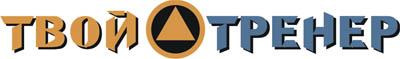 Первая неделя (суперсеты)Вторая неделя (комбинированно)Третья неделя (по кругу)ИНДИВИДУАЛЬНЫЙ КОМПЛЕКС УПРАЖНЕНИЙЗаказать индивидуальный комплекс упражнений от Тимко Ильи (автора этого тенировочного плана и всех планов на сайте) вы можете здесь:http://www.tvoytrener.com/sotrydnichestvo/kompleks_upragnenii.phpЭтот план есть в нашем приложении «ТВОЙ ТРЕНЕР»НАШИ  БЕСПЛАТНЫЕ  КНИГИОБРАЩЕНИЕ  СОЗДАТЕЛЯ САЙТАЕсли вам понравился план тренировок - поддержите проект.
Команда нашего сайта делает всё возможное, чтобы вся информация на нём была абсолютно бесплатной для вас. И я надеюсь, что так будет и дальше. Но денег, что приносит проект, недостаточно для  его полноценного развития.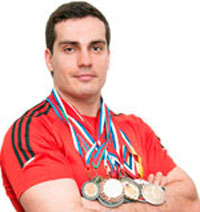 Реквизиты для перевода денег вы можете посмотреть здесь: http://www.tvoytrener.com/sotrydnichestvo/poblagodarit.php (С уважением, создатель и автор сайта Илья Тимко.)ТРЕНИРОВКА  1 (спина и грудь)1 НЕДЕЛЯ4 НЕДЕЛЯ7 НЕДЕЛЯ10 НЕДЕЛЯ13 НЕДЕЛЯ16 НЕДЕЛЯ19 НЕДЕЛЯРазминка 5–10 минутКардиотренажёр 5 минутСтановая тяга с гантелями(4х8-12) Гиперэкстензия(4х10-15)Жим штанги лёжа(4х8-12) Разводы с гантелями под углом 20 градусов (4х10-15)Тяга за голову с верхнего блока(4х8-15) Тяга горизонтального блока(4х8-15)Тяга гантелей в наклоне(4х10-15) Пуловер лёжа с гантелей(4х10-15)Заминка 2-5 минутТРЕНИРОВКА  2 (ноги ягодицы)Разминка 5–10 минутКардиотренажёр 5 минутПодъём ног в висе(4х10-15) Скручивания на наклонной скамье (4х10-15)Приседания со штангой на плечах (4х8-12) Выпрямление ног в тренажёре (4х10-15)Выпады со штангой(4х8-12) Сгибание ног в тренажёре лёжа (4х10-15)Жим ногами в тренажёре(4х8-12) Подъём на носки в тренажёре стоя (4х15-20)Заминка 2-5 минутТРЕНИРОВКА  3 (плечи и руки)Разминка 5–10 минутКардиотренажёр 5 минутПодъём ног в упоре(4х10-15) Скручивания лёжа на полу(4х10-15)Жим штанги с груди стоя(4х8-12) Махи гантелями в стороны(4х10-15)Отжимания от лавки сзади(4х8-15) Разгибание рук с верхнего блока (4х10-15)Тяга с верхнего блока обратным хватом (4х8-12) Сгибание рук со штангой стоя (4х10-15)Заминка 2-5 минутТРЕНИРОВКА  1 (спина и грудь)2 НЕДЕЛЯ5 НЕДЕЛЯ8 НЕДЕЛЯ11 НЕДЕЛЯ14 НЕДЕЛЯ17 НЕДЕЛЯ20 НЕДЕЛЯРазминка 5–10 минутКардиотренажёр 5 минутГиперэкстензия (3х10-15)Наклоны со штангой на плечах  (3х10-15)Кардиотренажёр 5 минутОтжимания от пола с колен  (3х10-15)Жим гантелями под углом вверх  (3х10-12)Кардиотренажёр 5 минутПодтягивания широким хватом (гравитрон) (3х8х12)Тяга горизонтального блока  (3х10-15)Кардиотренажёр 5 минутТяга штанги в наклоне обратным хватом (3х10-12)Пуловер лёжа  с гантелей  (3х10-15)Кардиотренажёр 5 - 15 минутЗаминка 2-5 минутТРЕНИРОВКА  2 (ноги ягодицы)Разминка 5–10 минутКардиотренажёр 5 минутПодъём ног в висе(3х10-12)Скручивания в римском стуле  (3х12-15)Кардиотренажёр 5 минутПриседания со штангой на плечах  (3х8-12)Разгибание бедра в кроссовере  (3х10-15)Кардиотренажёр 5 минутПриседания с гантелей между ног (3х10-15)Выпады в бок  (3х10-12)Кардиотренажёр 5 минутЖим ногами в тренажёре(3х10-15)Подъём на носки в тренажёре сидя  (3х15-25)Кардиотренажёр 5 - 15 минутЗаминка 2-5 минутТРЕНИРОВКА  3 (плечи и руки)Разминка 5–10 минутКардиотренажёр 5 минутПодъём ног на наклонной скамье  (3х10-15)Скручивания на наклонной скамье  (3х12-15)Кардиотренажёр 5 минутЖим гантелями сидя (3х10-15)Протяжка со штангой (3х10-12)Кардиотренажёр 5 минутОтжимания от брусьев (гравитрон) (3х8-12)Французский жим с гантелей стоя  (3х10-15)Кардиотренажёр 5 минутТяга с верхнего блока обратным хватом  (3х10-12)Сгибания рук с гантелями «молот» (3х10-15)Кардиотренажёр 5 - 15 минутЗаминка 2-5 минутТРЕНИРОВКА  1 (5 кругов)3 НЕДЕЛЯ6 НЕДЕЛЯ9 НЕДЕЛЯ12 НЕДЕЛЯ15 НЕДЕЛЯ18 НЕДЕЛЯ21 НЕДЕЛЯРазминка 5–10 минутСкручивания лёжа на полу (12-15)Приседания со штангой на груди  (12-15)Жим штанги стоя с груди(12-15)Тяга с верхнего блока узкой ручкой  (12-15)Зашагивания на подставку (12-15)Жим гантелей под углом вверх  (12-15)Разгибание рук с гантелями в наклоне  (12-15)Разведение ног в тренажёре (12-15)Заминка 2-5 минутТРЕНИРОВКА  2 (5 кругов)Разминка 5–10 минутПодъём ног сидя(12-15)Выпады с гантелями(12-15)Подтягивания широким хватом (гравитрон)  (8-12)Махи гантелями в стороны (12-15)Становая тяга с гантелями (12-15)Отжимания от лавки сзади (12-15)Пуловер лёжа с гантелей (12-15)Гиперэкстензия(12-15)Заминка 2-5 минутТРЕНИРОВКА  3 (5 кругов)Разминка 5–10 минутПодъём ног в упоре (12-15)Подтягивания в машине смита (8-12)Приседания с весом между ног  (12-15)Отжимания от пола с колен  (12-15)Рычажная тяга(12-15)Отведение бедра в кроссовере  (12-15)Протяжка с гантелями(12-15)Сгибание рук  с гантелями стоя  (12-15)Заминка 2-5 минут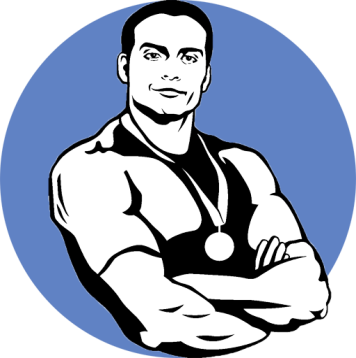 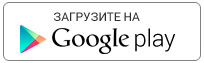 https://play.google.com/store/apps/details?id=com.tvoytrener.timkoilia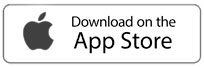 https://itunes.apple.com/ru/app/%D1%82%D0%B2%D0%BE%D0%B9-%D1%82%D1%80%D0%B5%D0%BD%D0%B5%D1%80/id1299904851?mt=8 Версия для компаhttps://yadi.sk/d/MEPa9xnB3R98By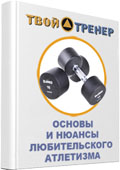 http://tvoytrener.com/kniga_tvoytrener.php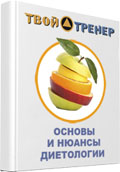 http://tvoytrener.com/kniga_tvoytrener2.phphttp://tvoytrener.com/kniga_tvoytrener3.php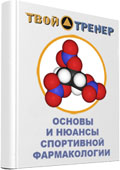 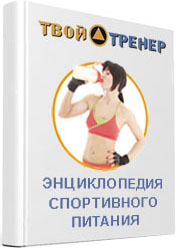 http://tvoytrener.com/kniga_tvoytrener5.php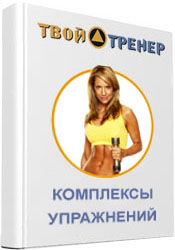 http://tvoytrener.com/kniga_tvoytrener6.phphttp://tvoytrener.com/kniga_tvoytrener4.php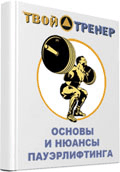 